МИНИСТЕРСТВО ЖИЛИЩНО-КОММУНАЛЬНОГО ХОЗЯЙСТВАМОСКОВСКОЙ ОБЛАСТИРАСПОРЯЖЕНИЕот 12 декабря 2022 г. N 355-РВО ПРЕДОСТАВЛЕНИИ СУБСИДИИ ИЗ БЮДЖЕТА МОСКОВСКОЙ ОБЛАСТИРЕЛИГИОЗНЫМ (НЕКОММЕРЧЕСКИМ) ОРГАНИЗАЦИЯМ НА ВОЗМЕЩЕНИЕЧАСТИ ЗАТРАТ ПО ОПЛАТЕ УСЛУГ ЭЛЕКТРОСНАБЖЕНИЯ В 2021 ГОДУВ целях реализации Министерством жилищно-коммунального хозяйства Московской области мероприятия 04.14 "Субсидия религиозным (некоммерческим) организациям на возмещение части затрат по оплате услуг электроснабжения в 2021 году" (далее - Субсидия) основного мероприятия 04 "Создание экономических условий для повышения эффективности работы организаций жилищно-коммунального хозяйства Московской области" подпрограммы III "Создание условий для обеспечения качественными коммунальными услугами", утвержденного постановлением Правительства Московской области от 17.10.2017 N 863/38 "Об утверждении государственной программы Московской области "Развитие инженерной инфраструктуры и энергоэффективности" на 2018-2026 годы и признании утратившими силу отдельных постановлений Правительства Московской области", в соответствии с протоколом заседания комиссии по отбору религиозных (некоммерческих) организаций, претендующих на получение субсидии из бюджета Московской области на возмещение части затрат по оплате услуг электроснабжения в 2021 году, от 08.12.2022:1. Предоставить Субсидию Православной религиозной организации Ставропигиальный мужской монастырь Свято-Троицкая Сергиева Лавра Русской Православной Церкви в размере 10000000,00 руб.2. Организационному управлению Министерства жилищно-коммунального хозяйства Московской области обеспечить размещение (опубликование) настоящего распоряжения на официальном сайте Министерства жилищно-коммунального хозяйства Московской области в информационно-телекоммуникационной сети Интернет.3. Контроль за исполнением настоящего распоряжения возложить на заместителя министра жилищно-коммунального хозяйства Московской области Баранчееву Т.В.Министр жилищно-коммунальногохозяйства Московской областиА.А. Велиховский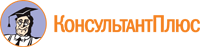 